THÁNH VỊNH ĐÁP CA CHÚA NHẬT NĂM A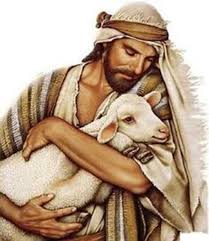 (Phổ nhạc theo nguyên bản văn cố định của Phụng Vụ)PM. CAO HUY HOÀNGTHÁNH VỊNH ĐÁP CA CHÚA NHẬT NĂM A(Phổ nhạc theo nguyên bản văn cố định của Phụng Vụ)PM. CAO HUY HOÀNG